Государственное бюджетное общеобразовательное учреждение Свердловской области, реализующееадаптированные основные общеобразовательные программы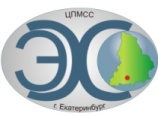 Центр психолого-медико-социального сопровождения «Эхо»ГБОУ СО «ЦПМСС «Эхо»Отчёт по итогам IV Межрегиональной дистанционной олимпиады по истории06 марта 2017 года в Центре психолого-медико-социального сопровождения «Эхо» проходила IV Межрегиональная дистанционная олимпиада по истории для обучающихся с нарушенным слухом.Олимпиада проводилась для обучающихся 8-х классов, изучивших раздел «Образование и расцвет Древнерусского государства».Цели олимпиады:-выявление одаренных, эрудированных обучающихся с ограниченными возможностями здоровья, раскрытие их интеллектуального потенциала;-предоставление обучающимся возможности адекватной оценки уровня собственных знаний по предмету на фоне результатов сверстников;-развитие учебной мотивации путем поощрения значимых личных достижений обучающихся;-поддержка усилий образовательных учреждений в сфере профессионального самоопределения обучающихся;-развитие взаимодействия между педагогами и обучающимися специальных (коррекционных) общеобразовательных школ I и II видов;-выявление, развитие у обучающихся творческих способностей и повышение познавательного интереса учащихся к углубленному изучению отечественной истории;-формирование национального самосознания, уважения к историческому и культурному наследию народов России.В IV Межрегиональной дистанционной Олимпиаде по истории для обучающихся с нарушенным слухом приняли участие 9 образовательных учреждений, реализующих адаптированные основные общеобразовательные программы:1.Государственное бюджетное общеобразовательное учреждение Свердловской области, реализующее адаптированные основные общеобразовательные программы «Центр психолого-медико-социального сопровождения «Эхо» - организаторы Олимпиады, г. Екатеринбург - 7 участников, педагог – Шевелёва А.С.;2.Муниципальное общеобразовательное учреждение «специальная (коррекционная) общеобразовательная школа-интернат №3 города Магнитогорска» - 6 участников, педагог – Долгушева Л.В.;3.Муниципальное бюджетное общеобразовательное учреждение «Специальная (коррекционная) общеобразовательная школа-интернат для обучающихся с ограниченными возможностями здоровья (нарушение слуха) № 12, г. Челябинска» - 3 участника, педагог – Архипова Т.В.;4.Казенное общеобразовательное учреждение Ханты-Мансийского автономного округа - Югры «Нижневартовская школа для обучающихся с ограниченными возможностями здоровья№1» - 2 участника, педагог – Салимов Р.Р.;5.Государственное казённое общеобразовательное учреждение Свердловской области «Екатеринбургская школа-интернат №11, реализующая адаптированные основные общеобразовательные программы» - 2 участника, педагог – Парфёнова М.В. Заявились 5, но 3 не смогли принять участие по причине болезни.       6. Государственное казённое общеобразовательное учреждение Свердловской области «Екатеринбургская школа-интернат №13, реализующая адаптированные основные общеобразовательные программы» - 2 участника, педагог – Тригуб О.В;7. Государственное казённое общеобразовательное учреждение Свердловской области «Екатеринбургская школа-интернат №10, реализующая адаптированные основные общеобразовательные программы» - 5 участников, педагог – Пичугина А.А.;8. Государственное казённое общеобразовательное учреждение Воронежской области «Павловская школа-интернат № 1, реализующая адаптированные основные общеобразовательные программы» - 3 участника, педагог – Погорелова Е.В.;9. Государственное бюджетное общеобразовательное учреждение Саратовской области «Школа-интернат, реализующее адаптированные основные общеобразовательные программы №1, г. Энгельс – 2 участника, педагог – Церковникова И.Г.Всего в Олимпиаде приняли участие 32 обучающихся.Олимпиада проводилась 06 марта 2017г. в два сеанса: в 9 часов и 10 часов (время московское), что обусловлено техническими возможностями программы TrueConfClient. Для Олимпиады было разработано 4 варианта. В день Олимпиады были разыграны эти варианты: в 9 часов (время московское) выпал 2 вариант, в 10 часов (время московское) - 1 вариант, которые обучающиеся и выполняли.В Олимпиаде было представлено 25 заданий различной сложности, которые включали:- установление соответствия- выбор одного правильного ответа из списка- выбор нескольких правильных ответов из списка- написание правильного ответа самостоятельно- установление правильной последовательности- что лишнее и почему- задания на установление хронологических дат из цепочки цифр- задания с развёрнутым ответом- задания на установление личности исторических деятелей, времени правления.Максимальное количество баллов за правильное выполнение всех заданий - 55.Результаты участников Олимпиады представлены в сводной таблице (см. Таблица1).Победители и призёры, занявшие I - III места получат Грамоты, остальные участники Олимпиады получат сертификаты.Педагоги – руководители получат благодарственные письма за подготовку обучающихся к Олимпиаде. Таблица1.Выражаем благодарность всем участникам Олимпиады, а также отдельная благодарность педагогам, подготовившим обучающихся к Олимпиаде.Желаем творческих успехов и надеемся на дальнейшее сотрудничество!Отчёт подготовила Шевелёва Анна Станиславовна, учитель истории ГБОУ СО ЦПМСС «Эхо».Место проведения олимпиадыГБОУ СО «ЦПМСС «Эхо», г. ЕкатеринбургОрганизаторы  в  ЦентреМусина Ксения Александровна, заместитель директора по учебно-воспитательной работе ГБОУ СО «ЦПМСС «Эхо»     Шевелёва Анна Станиславовна, учитель истории ГБОУ СО «ЦПМСС «Эхо»Романов Дмитрий Викторович, технический специалист ГБОУ СО «ЦПМСС «Эхо»Члены жюри    Парфёнова Мария Владимировна, учитель истории ГКОУ СО "ЕШИ № 11» независимый член жюри    Мусина Ксения Александровна, заместитель директора по учебно-воспитательной работе ГБОУ СО «ЦПМСС «Эхо»     Петрова О.Г., методист структурного подразделения «Региональный ресурсный центр развития доступной образовательной среды в системе образования Свердловской области»    Седухина А.С., методист структурного подразделения «Региональный ресурсный центр развития доступной образовательной среды в системе образования Свердловской области»    Шевелёва Анна Станиславовна, учитель истории ГБОУ СО «ЦПМСС «Эхо», руководитель методического объединения педагогов старшей школы.Тема олимпиады«Образование и расцвет Древнерусского государства»Дата проведения олимпиады06 марта 2017 г.№УчастникУчастникУчастникУчастникБаллыРезультатРезультатРезультат№Регион, городОбразовательное учреждениеФИО педагогаФИ участниковIIIIIIСвердловская область, ЕкатеринбургГБОУ ЦПМСС "Эхо"Шевелёва Анна СтаниславовнаБ. Елнур55IСвердловская область, ЕкатеринбургГБОУ ЦПМСС "Эхо"Шевелёва Анна СтаниславовнаР. Максим54,5IСвердловская область, ЕкатеринбургГБОУ ЦПМСС "Эхо"Шевелёва Анна СтаниславовнаГ. Александр31Свердловская область, ЕкатеринбургГБОУ ЦПМСС "Эхо"Шевелёва Анна СтаниславовнаК. Кирилл41Свердловская область, ЕкатеринбургГБОУ ЦПМСС "Эхо"Шевелёва Анна СтаниславовнаС. Байлез36,5Свердловская область, ЕкатеринбургГБОУ ЦПМСС "Эхо"Шевелёва Анна СтаниславовнаБ. Ангелина45Свердловская область, ЕкатеринбургГБОУ ЦПМСС "Эхо"Шевелёва Анна СтаниславовнаР. Денис44,5Свердловская область, ЕкатеринбургГКОУ СО«Екатеринбургская школа-интернат № 13»ТригубОльга ВладимировнаИ. Фуал41Свердловская область, ЕкатеринбургГКОУ СО«Екатеринбургская школа-интернат № 13»ТригубОльга ВладимировнаШ. Матвей53IIСвердловская область, ЕкатеринбургГКОУ СО"ЕШИ № 11»ПарфёноваМария ВладимировнаК. Максим50,5IIIСвердловская область, ЕкатеринбургГКОУ СО"ЕШИ № 11»ПарфёноваМария ВладимировнаС. Артем44,5Ханты-Мансийский автономный округ – Югра, НижневартовскКОУ«Нижневартовская школа-интернат № 1»СалимовРиваль РинатовичК. Илья30Ханты-Мансийский автономный округ – Югра, НижневартовскКОУ«Нижневартовская школа-интернат № 1»СалимовРиваль РинатовичК. Макар46Свердловская область, ЕкатеринбургГКОУ СО«Екатеринбургская школа-интернат № 10»ПичугинаАнна АлександровнаБ.  Ксения47Свердловская область, ЕкатеринбургГКОУ СО«Екатеринбургская школа-интернат № 10»ПичугинаАнна АлександровнаБ.  Кристина42Свердловская область, ЕкатеринбургГКОУ СО«Екатеринбургская школа-интернат № 10»ПичугинаАнна АлександровнаЗ. Олег52IIСвердловская область, ЕкатеринбургГКОУ СО«Екатеринбургская школа-интернат № 10»ПичугинаАнна АлександровнаП. Антон50,5IIIСвердловская область, ЕкатеринбургГКОУ СО«Екатеринбургская школа-интернат № 10»ПичугинаАнна АлександровнаХ. Юрий51IIIЧелябинская область, ЧелябинскМБОУ «С(К)ОШИ № 12 г. Челябинска»АрхиповаТатьяна ВладимировнаС. Алина46Челябинская область, ЧелябинскМБОУ «С(К)ОШИ № 12 г. Челябинска»АрхиповаТатьяна ВладимировнаТ. Анна50IIIЧелябинская область, ЧелябинскМБОУ «С(К)ОШИ № 12 г. Челябинска»АрхиповаТатьяна ВладимировнаТ. Наталья50IIIЧелябинская область,МагнитогорскМОУ "С(К)ОШИ № 3"   ДолгушеваЛюбовь ВасильевнаВ. Вадим53IIЧелябинская область,МагнитогорскМОУ "С(К)ОШИ № 3"   ДолгушеваЛюбовь ВасильевнаЛ. Влада52IIЧелябинская область,МагнитогорскМОУ "С(К)ОШИ № 3"   ДолгушеваЛюбовь ВасильевнаС. Ольга50IIIЧелябинская область,МагнитогорскМОУ "С(К)ОШИ № 3"   ДолгушеваЛюбовь ВасильевнаС. Дарья50IIIЧелябинская область,МагнитогорскМОУ "С(К)ОШИ № 3"   ДолгушеваЛюбовь ВасильевнаК.Василиса53IIЧелябинская область,МагнитогорскМОУ "С(К)ОШИ № 3"   ДолгушеваЛюбовь ВасильевнаН.Мария46Воронежская область,ПавловскКОУ ВО «Павловская школа - интернат № 1 для обучающихся с ОВЗ» ПогореловаЕвгения ПетровнаЗ. Дарья48,5Воронежская область,ПавловскКОУ ВО «Павловская школа - интернат № 1 для обучающихся с ОВЗ» ПогореловаЕвгения ПетровнаК. Елизавета50,5IIIВоронежская область,ПавловскКОУ ВО «Павловская школа - интернат № 1 для обучающихся с ОВЗ» Ш.Никита50IIIСаратовская область,ЭнгельсГБОУ СО "Школа-интернат АОП №1Церковникова Ирина ГеннадиевнаЛ. Ксения44Саратовская область,ЭнгельсГБОУ СО "Школа-интернат АОП №1Церковникова Ирина ГеннадиевнаС. Владимир35,5Регионы: 5Регионы: 5ОУ:  9Всего  участников: 32Всего  участников: 32259